ПРИКАЗ              06.02.2023                                                                                                 №17                     О проведении муниципального этапа творческого конкурса по                      безопасности дорожного движения   «Добрая дорога детства»    Во исполнение комплексного плана мероприятий по профилактике детского дорожно-транспортного травматизма в Ивановской области на 2023 год, с целью привлечения внимания обучающихся к проблемам безопасности дорожного движения, совершенствование работы по профилактике детского дорожно-транспортного травматизма, формирования у обучающихся  навыков безопасного поведения на дорогах и негативного отношения к нарушителям Правил дорожного движения ПРИКАЗЫВАЮ:1. Утвердить Положение о проведении муниципального этапа   творческого   конкурса   по безопасности дорожного движения  «Добрая дорога детства»  (прилагается). 2.Провести  31 марта  2023 года  муниципальный  этап  творческого  конкурса   по   безопасности  дорожного движения «Добрая дорога детства».  3. Рекомендовать руководителям общеобразовательных организаций обеспечить участие обучающихся в муниципального этапе  творческого  конкурса.4.Контроль за исполнением  приказа   возложить    на    ведущего    специалиста отдела образования Блинову А.В.     Начальник отдела образования:                                                   Л.А.Кузнецова             Приложение  к приказу  отдела образованияСавинского муниципального района                                                                                                                                             от  06.02.2023г.  № 17ПОЛОЖЕНИЕо проведении муниципального этапа творческого конкурса по безопасности дорожного движения  «Добрая дорога детства».Общие положенияНастоящее    положение    определяет    порядок  проведения    муниципального этапатворческого конкурса по безопасности дорожного движения «Добрая дорога детства» (далее – Конкурса), критерии отбора конкурсных работ, условия участия в Конкурсе.     2. Цели и задачи Конкурса2.1. Привлечение внимания и информированности обучающихся к проблемам безопасности дорожного движения.2.2.  Совершенствование работы по профилактике детского дорожно-транспортного травматизма.2.3.Формирование у детей навыков безопасного поведения на дорогах.2.4. Формирование негативного отношения к нарушителям Правил дорожного движения Российской Федерации2.5.Популяризация деятельности отрядов юных инспекторов движения и других форм внешкольной работы с детьми.2.6. Воспитание патриотических чувств юных граждан Российской Федерации.         3. Организаторы КонкурсаОрганизаторами проведения муниципального этапа творческого конкурса по безопасности дорожного движения «Добрая дорога детства», является отдел образования Савинского муниципального района и МКУДО ЦДО.4.Участники конкурса4.1. В конкурсе принимают участие обучающиеся общеобразовательных организаций Савинского муниципального района с 1 по 11 класс.                                                      5. Условия конкурса5.1. Работы, представляемые на конкурс должны быть посвящены теме:«Деятельность нашего отряда ЮИД».6.Номинации Конкурса и требования к оформлению6.1. Конкурс фоторабот. Фотоработы, представляемые на конкурс, должны быть формата А-4 (черно-белые или цветные), хорошего качества и выдержанные по композиции. На конкурс предоставляется не более одной фотографии с указанием названия фотоработы и Ф.И.О. автора,    даты   рождения,    названия    учебного учреждения. Материалы  низкого качества оцениваться не будут.(В данной номинации может участвовать только один автор). 6.2. Конкурс плаката. Плакат (баннер) должен быть посвящён социальной рекламе в соответствии с заданными темами. При выполнении плаката необходимо использовать не более пяти основных цветов. Плакат предоставляется на конкурс на листе ватмана (формат-А1), исключительно размещенном на планшете. Материал: акварель, гуашь, карандаш, пастель. На конкурс предоставляется не более одного плаката от одного заявленного образовательнойорганизации. Защита плаката приветствуется, но не является обязательной. Достаточно пояснительной записки, а также устного объяснения актуальности выбора темы. Информация о плакате (общеобразовательной организации с указанием района, Ф.И.О. конкурсанта, возраст, класс, контактный телефон и описание представленной работы с названием) располагается на оборотной стороне работы (в данной номинации может участвовать только один автор). 6.3. Конкурс видеороликов. Видеоролик (видеосюжет) должен быть посвящен указанной теме конкурса.  Хронометраж видеофайла до 60 сек., формат записи AVI без сжатия, либо DVD – компрессия с параметрами сжатия не менее MPEG – 2. Номинируется только один автор, ролики, которые были снятые ранее, оцениваться не будут. 6.3.1. Работы, не соответствующие заявленным темам требованиям рассматриваться не будут.6.3.2. Авторы, занявшие первые три места в каждой номинации, награждаются дипломами.                        7. Порядок и сроки проведения Конкурса7.1.Победители муниципального этапа представляют Савинский муниципальный район на областном этапе конкурса.7.2. Материалы для участия в Конкурсе в срок до 31 марта 2023 года направляются в МБУДО ЦДО, п. Савино, ул. Первомайская, д.9, тел. 9-17-71.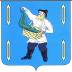 АДМИНИСТРАЦИЯ САВИНСКОГО МУНИЦИПАЛЬНОГО РАЙОНАИВАНОВСКОЙ ОБЛАСТИОТДЕЛ ОБРАЗОВАНИЯ155710, п. Савино, ул. Первомайская, д.22, т.(49356) 9-13-57, факс 9-13-31, E – mail:savino_ rayoo@ivreg.ruАДМИНИСТРАЦИЯ САВИНСКОГО МУНИЦИПАЛЬНОГО РАЙОНАИВАНОВСКОЙ ОБЛАСТИОТДЕЛ ОБРАЗОВАНИЯ155710, п. Савино, ул. Первомайская, д.22, т.(49356) 9-13-57, факс 9-13-31, E – mail:savino_ rayoo@ivreg.ruАДМИНИСТРАЦИЯ САВИНСКОГО МУНИЦИПАЛЬНОГО РАЙОНАИВАНОВСКОЙ ОБЛАСТИОТДЕЛ ОБРАЗОВАНИЯ155710, п. Савино, ул. Первомайская, д.22, т.(49356) 9-13-57, факс 9-13-31, E – mail:savino_ rayoo@ivreg.ruпос. Савино